Faglig råd for helse- og oppvekstfagReferat rådsmøte 4/20 i Faglig råd for helse- og oppvekstfag 06.10 2020 i Utdanningsdirektoratet, se link til Teams i outlookDokumentet er elektronisk godkjent av rådets leder og nestlederSak 29/20: Godkjenning innkalling og saker til eventuelt (09.30-09.40)Sak 30/20: AU orienterer om læreplanprosessen og plan for rådets arbeid med høring yrkesfag Vg2 og Vg3 ved Eli Sogn Iversen/Anne Yun Rygh (9.40-10.15)Sak 31/20: Inntrykk fra tverrgående lesing ved Bodil Brå Alvik (10.15-10.45)Sak 32/20: Læreplaner Vg2 og Vg3 inntrykk fra rådets lesegrupper ved AU 10.45-11.3011.30-12.00: LunsjSak 33/20: Læreplaner Vg2 og Vg3 inntrykk fra rådets lesegrupper ved AU 12.00- 13.30Sak 34/20: Monitorering av de yrkesfaglige utdanningsprogrammene ved Stine Viddal Øy (se vedlegg) (13.30-13.50) Benstrekk: 10 minSak 35/20: Utviklingsredegjørelse, sak vurdering og andre orienteringer ved AU (14.00-14.30)Sak 36/20: Eventuelt (14.30-15.00)Saksliste 06.10.20Sak 29/20: Godkjenning innkalling og saker til eventuelt (09.30-09.40)Innkalling ble godkjent, ingen saker til eventuelt. Sak 30/20: AU orienterer om læreplanprosessen og plan for rådets arbeid med høring yrkesfag Vg2 og Vg3 ved Eli Sogn Iversen/Anne Yun Rygh (9.40-10.15)AU viser til referat fra sist rådsmøte når det gjelder prosess fram mot høring. Les utkast her: https://www.udir.no/laring-og-trivsel/lareplanverket/fagfornyelsen/gi-innspill-pa-nye-lareplaner-pa-yrkesfag--vg2-og-vg32/ Læreplanene har høringsfrist 15.11.20. AU orienterte fra møte med ledelsen i Udir knyttet til læreplanprosessen. AU hadde møte 25.09.20 da Ragnhild Falch og Bodil Brå Alvik redegjorde for inntrykk fra gjennomgående lesing av læreplanene. Bodil Brå Alvik er invitert inn fra 10.15 for å presentere inntrykk for rådet. AU orienterte fra møtene og la fram plan for rådets arbeid med høring og mot fastsetting. AU berømte prosessen som ble lagt fra høsten 2020 for å skape tillitt om best mulig læreplaner. Nå er det viktig å melde tilbake til organisasjonene og forankre læreplanene, samt motivere bedrifter og virksomheter til å sende inn høringssvar. Eli Sogn Iversen fortalte om møte i Udir som lager en film som skal brukes i arbeidet med de nye læreplanene på yrkesfag. 

Hensikten med dette er å få flere bedrifter til å svare på høringen og si hva de mener om læreplanutkastene og filmen skal inspirere til nettopp dette. Filmen vil bli lastet opp på Udirs Vimeo-konto og vil publiseres på nettsidene til Udir. Fylkeskommunene skal også kunne bruke filmen på konferanser og i egne nettverk for å inspirere og engasjere bedrifter til å svare på høringen. Vedtak: Faglig råd helse- og oppvekstfag vedtar AUs plan for rådets arbeid fram mot fastsetting av læreplaner Vg2 og Vg3 med de endringer som kom fram i møtet. Fagansvarlig sender oppdatert plan til rådet etter rådsmøtet 06.10.20. Sak 31/20: Inntrykk fra tverrgående lesing ved Bodil Brå Alvik (10.15-10.45)Læreplankoordinator HO Bodil Brå Alvik er invitert inn i møtet for å gå gjennom inntrykk av tverrgående lesing. Bodil Brå Alvik viste til at hun og Ragnhild Falch (på ferie) har opplevd samspillet godt. Dialogen og prosess fram mot fastsetting av Vg1 var konstruktiv og løsningsorientert. Ønsker å fortsette den gode prosessen for Vg2 og Vg3. Innspill fra rådet:- Det er viktig å presisere at når innspill skal gis, må hele læreplandokumentet leses, ikke bare kompetansemålene. - Rådet må sjekke ut at faget blir tilstrekkelig framtidsrettet - Kan rådet komme med innspill til begreper som bør stå i ordbank (jf digital læreplanvisning)? Dette bør sjekkes ut med Udir (det gjelder f.eks. begrepet helsekompetanse).Rådet vektla en reell prosess med diskusjon av endringer i henhold til fastsatt plan og utsjekking med rådet og at tydelige anbefalinger fra faglig råd må vektlegges. - Rådet er spent på høringsuttalelser, det var lite motstridende innspill på Vg1, håper trenden fortsetter på Vg2 og Vg3. Vedtak: Faglig råd helse- og oppvekstfag tar orienteringen til etterretning. Fagansvarlig sender dokument fra tverrgående lesing til rådet i sak 31/20 i etterkant av møtet. Sak 32/20: Læreplaner Vg2 og Vg3 inntrykk fra rådets lesegrupper ved AU 10.45-11.30AU sendte bestilling til rådet med frist 23.09.20 om å gi inntrykk fra planene som er sendt på høring mht faglig innhold. Disse ble behandlet i Au-møte 25.09 og tilbakemeldinger er gitt. AU anser planene som ligger på høring som gode og det er ev mangler mht faglig innhold som skal sjekkes ut nå. Inntrykk fra planene mht faglig innhold og progresjon ble gjennomgått. 10:45-11:30: Helsefagarbeider Vg2 og Vg3 og ambulansefag Vg2 og Vg3 og portør Vg3Ambulansefaget: Det er ikke mottatt innspill fra organisasjonene og ikke høringssvar så langt. Portør: Det er gitt innspill om et nytt punkt som tydeliggjør portørenes rolle mht sikkerhet på sykehusene. AU ønsker noen justeringer av den foreslåtte formuleringen for å være innenfor læreplansjanger. Au følger opp og forankrer med læreplangruppen. Helsefagarbeider: Noen synspunkter kom fram: Begrepet «Helsekompetanse» må inn i alle læreplaner for å gjøre begrepet kjent og framtidsrettet. Helsebegrepet oppleves noe «begrensende» i planen. I planen står det også bare noe om den fysiske og psykiske helsen, det bør stå «den helhetlige fysiske og psykiske helse», samt at «den sosiale og kulturelle/åndelige helsen» også må tydeliggjøres i læreplanen. Begrepet «de vanligste sykdommene» som det står i læreplanen er også uklart. Dette bør endres på. Vedtak: Arbeidsutvalget i Faglig råd for helse- og oppvekstfag følger opp diskusjonen i rådet knyttet til de ulike læreplanene. Rådsleder og læreplankoordinator FRHO tar kontakt med læreplanansvarlig Udir med hensyn til oppfølging. Rådet gir uttalelse i fagene i høringen i tråd med prosess beskrevet i plan vedtatt sak 30/20. Rådet oppmuntrer aktuelle høringsinstanser å gi høringsuttalelse. 11.30-12.00: LunsjSak 33/20: Læreplaner Vg2 og Vg3 inntrykk fra rådets lesegrupper ved AU 12.00- 13.30AU sendte bestilling til rådet med frist 23.09.20 om å gi inntrykk fra planene som er sendt på høring mht faglig innhold. Disse ble behandlet i møte 25.09.20 og tilbakemeldinger er gitt. AU anser planene som ligger på høring som gode og det er ev. mangler mht faglig innhold som skal sjekkes ut nå. Inntrykk fra planene med hensyn til faglig innhold og progresjon gjennomgås. Tentativ tidsplan: 12.00-12.20: Barne- og ungdomsarbeiderfaget Vg2 og Vg312.20-13: Helseservice Vg2, helsesekretær Vg3, Apotekteknikk Vg3 og tannhelsesekretær Vg3, 13-13.30: Aktivitør Vg2 og Vg3, fotterapeut Vg3 og ortopediteknikk Vg2 og Vg3Barne- og ungdomsarbeiderfaget Vg2 og Vg3: Ingri Bjørnevik og Rune Midtlyng gav innspill til planen, som AU har gjennomgått, og disse ble gjennomgått i møtet. Oppfølging: Rune Midtlyng og Ingri Bjørnevik ferdigstiller i tråd med gjennomgang i møtet og sender AU innen 16.10.20. Helseservicefagene: Hovedinntrykk er at man er rimelig fornøyd med læreplanene, men det kommer kanskje noe i høringen på apotekteknikk og helsesekretær. Kompetansemålene er ok, men det er diskusjoner lokalt om hvordan en skal ivareta de grunnleggende ferdighetene i helseservicefagene. AU viste til at man må skille det vi kan oppnå i læreplanarbeidet og hva som må angripes på annen måte. AU kan ta med problemstillingen videre i arbeidet i rådet, når vi skal se på hva vi skal jobbe med videre. Kan problemstillinger knyttet til norskferdigheter belyses i forbindelse med utviklingsredegjørelsen for eksempel? Oppfølging: Anne Lise Solbakk sender uttalelse helseservicefagene til hele AU. Fotterapeut: AU har ikke mottatt innspill. De som har sittet i læreplangruppen antas å være fornøyde og organisasjonene oppfordres til å svare på høringen. Hudpleie: AU har ikke fått innspill, men det kan synes som det kommer noen innspill fra organisasjonene. I høringen forventes det at det er mest lærere som svarer på høringen siden det er et skolefag. Ortopediteknikk: Einar Hanisch følger opp med vara jf. høringen. Aktivitør: Vg2: endel av Vg2-målene synes å være ting som de skal gjøre i Vg3 opplæring i bedrift. Må utfordre på kjernekompetansen, hva er kjernen i faget? Kjerneelementene skal finnes igjen i kompetansemålene, dette er problematisk med denne planen. Vg2-målene er i hovedsak formulert som Vg3 mål. Faget må samhandle med de andre fagene på helse- og oppvekstfag. Den henger ikke så godt sammen med Vg1 HO. Aktivitørfaget hadde en annen oppbygging enn de andre planene på HO siden faget lå under et annet utdanningsprogram. Det er viktig at aktivitørfaget nå får samme struktur og oppbygging som de øvrige fagene i programområdet. Det bør sørges for nødvendig faglig råd fra læreplangruppen i bearbeidingen, og utfordre de på om faget er nok framtidsrettet slik læreplanen er i dag?Faget må jobbes videre med. Aktivitørforbundet i Delta lager høringssvar. Dette er et fag å diskutere i en framtidig utviklingsredegjørelse.Oppfølging: Eli Sogn Iversen og Anne Yun Rygh tar en runde med Ragnhild Falch, Udir om å ta kontakt med læreplangruppen i dette faget. Vedtak: Arbeidsutvalget i Faglig råd for helse- og oppvekstfag følger opp diskusjonen i rådet knyttet til de ulike læreplanene. Rådsleder og læreplankoordinator FRHO tar kontakt med læreplanansvarlig Udir med hensyn til oppfølging. Rådet gir uttalelse i fagene i høringen i tråd med prosess beskrevet i plan vedtatt sak 30/20. Rådet oppmuntrer aktuelle høringsinstanser å gi høringsuttalelse. Sak 34/20: Monitorering av de yrkesfaglige utdanningsprogrammene ved Stine Viddal Øy, Udir (se 2 vedlegg) (13.30-13.50) Faglig råd helse- og oppvekstfag har gitt innspill til indikatorer til en digital løsning for å monitorere de yrkesfaglige utdanningsprogrammene. Udir har valgt ut tre utdanningsprogram for å prøve ut den digitale løsningen, herunder helse- og oppvekstfag. Faglig råd helse- og oppvekstfag er invitert til å gi innspill til den digitale løsningen. Se vedlegg for mer informasjon. Stine Viddal Øy, Udir presenterte den digitale løsningen og innhentet innspill fra rådet.  Einar Hanisch og Tonje Thorbjørnsen blir kontaktpersoner fra FRHO og vil gi ytterligere innspill i et møte på Teams med Udir i slutten av oktober. Stine Viddal Øy takket for tidligere innspill og informerte om at man ikke har fått inn yrkeskompetansefagene foreløpig, annet enn for sysselsettingsindikator. Innspill fra rådet: Er dette en side der vi kan hente ut det vi trenger til en framtidig utviklingsredegjørelse? Udir kommer tilbake til hvordan det vil henge sammen og ser på dette. Det er mange ulike måter å oppnå fagbrev. Det vil derfor være interessant å få flere indikatorer enn de som tar fagbrev etter den vanligste utdanningsstrukturen og fagbrev som praksiskandidater. Det vil være fint å få en oversikt over de som tar fagbrev på jobb, gjennom «Menn i helse» osv. Udir har lagt inn det som det finnes av statistikk foreløpig. Rådet viste til at dette ser lovende ut, og at det er bra at rådet inviteres inn i denne fasen for innspill. Rådet gleder seg til at dette er videre utviklet, da det vil gjøre statistikken lettere tilgjengelig og at det er i tråd med strategi- og handlingsplanen til rådet. Udir presiserte at det er viktig at det er et «levende» verktøy, og at de 3 rådene som bidrar er pilot i november-lanseringen. Ser for oss videreutvikling, ser på det også fram mot lansering i november, med endringsbehov fra rådene. Første innspill er fram mot 9. oktober, deretter vil det komme en ny runde mot slutten av oktober, da rådets kontaktpersoner kan delta.Vedtak: Faglig råd for helse- og oppvekstfag tar orienteringen om den digitale løsningen for monitorering av yrkesfaglige utdanningsprogram til etterretning. Einar Hanisch og Tonje Torbjørnsen følger opp med innspill i møter med Udir i slutten av oktober 2020. Benstrekk: 13.50-14.00 Sak 35/20: Utviklingsredegjørelse, sak om vurdering og andre orienteringer ved AU (14-14.45)Mandatet til de faglige rådene sier at man skal levere utviklingsredegjørelse minst en gang i oppnevningsperioden. Udir har bedt om innspill på tema rådene finner aktuelle som kan vurderes. AU har diskutert vurdering som et aktuelt tema. Oppfølging og plan for vurdering som sak i rådet diskuteres. AU viser til diskusjon i rådsmøtet i juni 2020 i forbindelse med saken «kysten rundt». To områder ble tatt opp for videre oppfølging: - Fagprøveavvikling: Rådet kommer tilbake til saken når læreplanarbeidet er ferdig, den sees i sammenheng med sak om vurdering. Bør se på gjennomføring, oppnevning prøvenemndsmedlemmer, samt ekstra tiltak for å få gjennomført fagprøver. Ingri Bjørnevik viste til Høring tilskuddsordning for lokal kompetanseutvikling i fag- og yrkesopplæring: https://www.regjeringen.no/no/dokumenter/horing3/id2724691/ Rådene er ikke høringsinstans.  Fagansvarlig sjekker med sekretariatsleder. - Fagbrev på jobb: En partssammensatt gruppe som består av representanter for Delta, KS og Fagforbundet utarbeider en informasjonsbrosjyre om fagbrev på jobb som beskriver de ulike partenes forpliktelser og oppgaver. Brosjyren er ikke fagspesifikk. Et webinar arrangeres 4. november 2020. Gruppen ser bl. a på hvordan en kan bruke bransjeprogrammet til fagbrev på jobb. Motivasjonsfilm og en veileder er laget og det er utviklet et søkbart system hos Kompetanse Norge. Fylkeskommunene kan søke på disse midlene, man ser en viss økning i fagbrev på jobb i noen fylkeskommuner, men det meste av midlene går til fagskoler. Myndigheter retter tradisjonelt tilskudd til utdanningsinstitusjoner, partene ønsker mer til bedriftene. Rådet har mottatt bekymringsmeldinger knyttet til fagbrev på jobb-ordningen: Det er ikke avsatt nok midler til å gjennomføre denne ordningen. Fylkeskommuner har fått økt tilskudd i krisepakke knyttet til korona, og det har også kommet flere andre tiltak, men det er vanskelig å få i gang alt i høst. Vedtak: AU følger opp sakene som er meldt inn (fagbrev på jobb, vurdering og fagprøveavvikling) og lager en plan for diskusjon i framtidige rådsmøter.  Sak 36/20: Eventuelt (14.45-15.00)Olav Østebø meldte inn sak om ambulansefag. Hva er status med forskriftendringen? Det haster å få denne på plass. Vedtak: Faglig råd helse- og oppvekstfag ber Udir kontakte Helsedirektoratet for å få status knyttet til forskriftendringen i ambulansefaget. Vår saksbehandler: Faglig råd helse- og oppvekstfag 
E-post: fta@udir.no Tlf sentralbord: 23 30 12 00Vår saksbehandler: Faglig råd helse- og oppvekstfag 
E-post: fta@udir.no Tlf sentralbord: 23 30 12 00Vår saksbehandler: Faglig råd helse- og oppvekstfag 
E-post: fta@udir.no Tlf sentralbord: 23 30 12 00Vår dato:13.10.2020Vår referanse:2020/114Vår dato:13.10.2020Vår referanse:2020/114Deres dato:Deres referanse: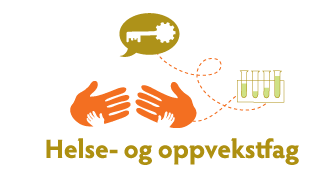 Fra arbeidstakersidenFra arbeidsgiversidenTonje Thorbjørnsen, FagforbundetEinar Hanisch, YSHelge Sporsheim, Fagforbundet 
Ingri Bjørnevik, Fagforbundet Olaug Vibe, Virke Eli Sogn Iversen, KS Rune MidtlyngOlav Østebø, SpekterPedagogisk personellKS og EOAnne Yun Rygh, Utdanningsforbundet Kristin Vik for Andrew Cornell, Utdanningsforbundet Anne Lise Solbakk, Skolenes Landsforbund Ingrid Bråstad Nilssen for Kasper Tøstiengen, KS Cathrine Utne Pettersen, KS Edvard Botterli Udnæs, EOObservatørMeldt forfall UtdanningsdirektoratetKasper Tøstiengen, KS Cathrine Utne Pettersen, KS Edvard Botterli Udnæs, EOAndrew Cornell, Utdanningsforbundet Fride BurtonMøtelederTonje ThorbjørnsenReferentFride Burton06.10 2020Kl. 09.3006.10 2020Kl: 15:00Total tid 5,5 tVennlig hilsenEli Sogn IversenTonje ThorbjørnsenLederNestleder